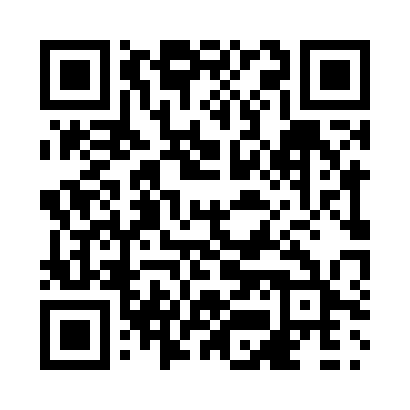 Prayer times for South Haven, Nova Scotia, CanadaMon 1 Jul 2024 - Wed 31 Jul 2024High Latitude Method: Angle Based RulePrayer Calculation Method: Islamic Society of North AmericaAsar Calculation Method: HanafiPrayer times provided by https://www.salahtimes.comDateDayFajrSunriseDhuhrAsrMaghribIsha1Mon3:135:151:066:318:5810:592Tue3:145:161:076:318:5710:583Wed3:155:161:076:318:5710:584Thu3:165:171:076:318:5710:575Fri3:185:181:076:318:5610:566Sat3:195:181:076:308:5610:557Sun3:205:191:076:308:5510:548Mon3:215:201:086:308:5510:539Tue3:235:211:086:308:5410:5210Wed3:245:221:086:308:5410:5111Thu3:265:221:086:298:5310:5012Fri3:275:231:086:298:5210:4813Sat3:295:241:086:298:5210:4714Sun3:305:251:086:288:5110:4615Mon3:325:261:086:288:5010:4416Tue3:335:271:096:288:4910:4317Wed3:355:281:096:278:4910:4118Thu3:375:291:096:278:4810:4019Fri3:385:301:096:268:4710:3820Sat3:405:311:096:268:4610:3721Sun3:425:321:096:258:4510:3522Mon3:445:331:096:258:4410:3323Tue3:455:341:096:248:4310:3224Wed3:475:361:096:238:4210:3025Thu3:495:371:096:238:4110:2826Fri3:515:381:096:228:3910:2627Sat3:525:391:096:218:3810:2428Sun3:545:401:096:218:3710:2229Mon3:565:411:096:208:3610:2130Tue3:585:431:096:198:3410:1931Wed4:005:441:096:188:3310:17